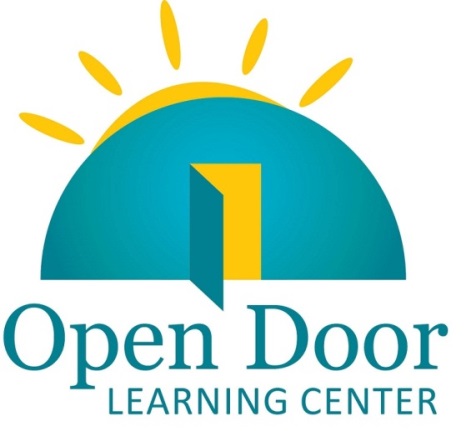 Welcome to the Excel unit of the Computers and Literacy ClassWhat to know about the class:Each lesson plan is built to fit a 2 hour time slot There are 12 lesson plans Each unit includes a TABE testing day (Day 10) and a North Star Digital Literacy Pre-Assessment (Day 2) and Post-Assessment (Day 11)This curriculum was written for students with a TABE score of 400 or higherWhat you need for the class:A computer for each student Projector A USB drive for each student Headphones for each student The ability to print from the computer Microsoft Office*preferred, but OpenOffice would work as well Windows 7*preferred (same format as North Star Assessment)Preparations for class:Instructor needs to load the following exercises either onto student USB drives or make sure they are  online at your learning centers mnliteracy.org curriculum webpage as students will download during classDay 8 Exercise 11 Finding Profit Day  Personal Budget Example Day 9 Dream Budget Day 10 Graph Practice Note: if you are saving these files to USB drives, please be sure to save them in a Excel Class Folder.  Teacher needs to be sure to have access to the following PowerPoints Day 1 Introduction to the ComputerDay 5 Inference Practice Excel Day 11 Review How to become a North Star Digital Literacy Assessment proctor:You will need your learning centers username and passwordGo to digitalliteracyassessment.org/admin Type in username and password Look for “Don’t see your name on the list” and click on proctor training It takes about 20 minutes to complete, there is a quiz at the endExcel Day 1Teacher Directions:   Activity 1: Introductions and Expectations         –Excel SyllabusStep 1: Teacher and student introductionsGo around the room and have students and teachers introduce themselves by answering pre-determined questionsExample questions; choose 3-4:What is your name?Why did you decide to take this class?What are your goals?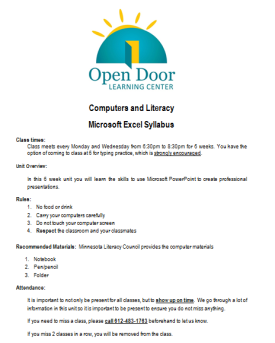 What would you do if you won $10,000?What do you like to do in your free time?What is your favorite dessert?Choose your ownStep 2: SyllabusHand out Class Syllabus and go over with studentsFill in the blanks with your own learning center information Ask coordinator for the learning center phone numberBe sure to highlight respect aspect- students are varying levels, from varying backgrounds, but this is a space where we respect each other and focus on learning computer skillsIf using Laptops, Step 3: Get computersIf not done already, take this time to have students obtain a computer from the COW (computer on wheels)Make a copy of Computer Sign-up sheet and fill in students names next to their assigned computers, fill in class times/days and tape it to the COW (this is to prevent other teachers from taking students’ computers)Teacher Directions:   Activity 2: What you know-mind mappingStep 1: Hand out materials	Pair learners offEach pair needs a post-it and a circle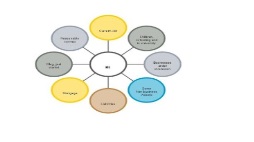 Step 2: Students write down what they know about Excel Instruct learners to write what one thing they know about Excel/what it is used for/who uses it/how to use itExplain that if they cannot think of anything, that is okay, that is why we are in classIf they can think of a couple of things, they can use multiple post-itsStep 3: Post the post-it The post-it’s that students have filled in should be stuck to the board around the “What we know about Excel” bubble, arranged like a mind mapStep 4: Review Review what students wrote and explain that it is okay if they do not know much, because we have a lot to learn in the next six weeksTeacher Directions:   Activity 3: Intro to the Computer NOTE: You will go through slide 19 for this activity                          -Download Day 1 PowerPoint -Day 1 PPT Slides for learners -Day 1 PPT Notes Page for Teachers Step 1:						                    -Excel Exercise 1: Hardware vs. SoftwareExplain that the rest of the day we will be getting introduced to basic computer hardware and software and we will then start with Excel introsRemind learners to ask questions as they come up, explain that if they do not know something, they NEED to ask, otherwise they will never know Step 2: Go through Day 1 PPT	Download Day 1 PPT and go through it with studentsThe PPT is animated to allow students to try to give definitions/determine the vocab word before it is shownExample: Slide 8: Ask learners what are the two types of computersIt is best if you can print out the PPT in Notes Form before class because there is more explanation of slides within the notes function Step 3: Practice Activity 	Hand out Excel Exercise 1: Hardware vs. Software	Learners should determine whether each vocabulary word is software or hardwareTeacher Directions:   Activity 4: Intro to Excel Note: You will start with slide 20 for this activity Step 1: Intro to Excel PPT	The second half of the Day 1 PPT	  is an introduction to Excel with vocabulary	Use the PPT Notes Page to lead you through presenting the PPT	Be sure learners have the PPT slides printed with 4 slides per page (front and back) Step 2: Post PPT- How to open a Program	Ask learners how you could open Microsoft Excel/what ICON should they look for?	Demonstrate the three ways to open a programDouble-click on the desktop iconOpen start menu and check list for ExcelOpen Start menu, go to all programs, locate Microsoft Office, Microsoft ExcelAs you go, demonstrate how to close the programStep 3: Practice locating cells and inserting information 	Once Excel is open, instruct learners to click on cell B4	Demonstrate typing your name into the cell	Instruct learners to type their name into the cell as well	Continue to pick cells and instruct learners to fill them with information Step 4: Formatting introduction  Point to the ribbon, ask students what it is. Ask what it consists of: toolbars (symbols) and menu tabs (words) Explain that while we cannot be sure of what all of the buttons do, we can take our cursor and hover over the button until a box pops up explaining the function 	Then what can we do? Click on it. 	Practice with bold, underline, italics and align buttons.  	Introduce UNDODemonstrate once, then ask students to “center align cell A1” and instruct them to seek out the answer Step 5: No need to saveStep 6: Closing statementThe computer is built to be played with.  Explain that there is no magic button that you will click that will blow up the computer.  Experiment, click on things, see what happens.  The more you do this, the more comfortable you will get, anyways, you always have UNDO. 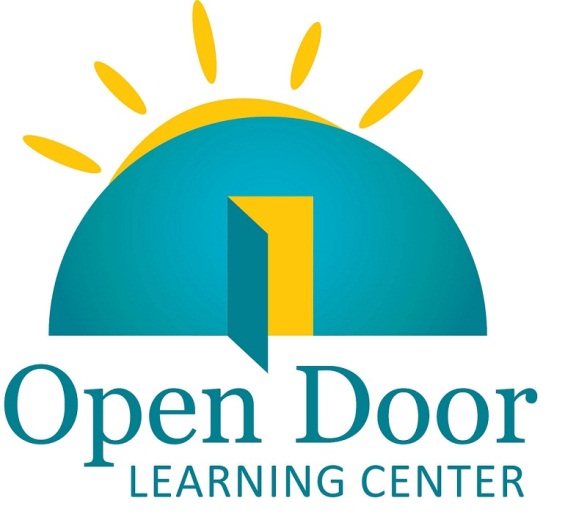 Computers and LiteracyMicrosoft Excel SyllabusClass times:Class meets every 			and 			 from 	          to         	 for 6 weeks.  You have the option of coming to class 30 minutes early for typing practice, which is strongly encouraged.  Unit Overview: In this 6 week unit you will learn the skills to use Microsoft Excel to create professional spreadsheets.  Rules:No food or drinkCarry your computers carefullyDo not touch your computer screenRespect the classroom and your classmatesRecommended Materials:  Minnesota Literacy Council provides the computer materialsNotebookPen/pencilFolder Attendance:It is important to not only be present for all classes, but to show up on time.  We go through a lot of information in this unit so it is important to be present to ensure you do not miss anything.  If you need to miss a class, please call                          beforehand to let us know.  If you miss 2 classes in a row, you will be removed from the class.  Excel Exercise 1: Hardware vs. SoftwareDirections: Determine whether each word in the word bank is an example of software or hardware, and write it under the appropriate heading. Word Bank:MonitorUSB DriveMicrosoft OfficeMouseMicrosoft WordBatteryMicrosoft ExcelWindows KeyboardTouch PadHeadsetMavis BeaconHARDWARE                         SOFTWAREObjectives Learners will be able to…MaterialsComputer skill: intro to the computerComputer skill: intro to ExcelComputer skills: enter information into a cellMake Student CopiesExcel Syllabus (Tab 1) Day 1 PPT -4 slides per page, front and back, stapled  (Tab 2)Excel Exercise 1: Hardware vs. Software (Tab 3)Props, Technology or Other ResourcesProjectorComputer for every studentUSB DrivesIf using laptops or mobile lab: Computer Sign-up Sheet (Tab 4)Excel Day 1 PPT Notes Page (in lesson)Download Excel Day 1 PPTLesson PlanVocabularyActivity 1: Introductions and ExpectationsDescription:  time to get to know each other and introduce class expectationsMaterials/Prep: copies of Excel Syllabus and write some get-to-know-you questions on the board, a copy Computer Sign-up sheet to write students names next to assigned computers and tape to C(omputer) O(n) W(heels) if you use a mobile labActivity 2: What you know-mind mapping 10 minutesDescription: learners will write down things that they already know about Excel (some might know nothing, this is fine!)Materials/Prep: locate post-it notes, Write “What we know about Excel” in the middle of the board and circle it Activity 3: Intro to Computer Description: learners will get the basics of computer vocabulary Materials/Prep: download Day 1 PowerPoint, print Day 1 PowerPoint notes pages if not done already, copies of Excel Exercise 1Activity 4: Intro to ExcelDescription: learners will go over how to open Excel 3 different waysMaterials/Prep: HardwareSoftwareOperating SystemWindowsMouseUSB DriveExceldesktop iconDouble ClickStart MenuIntro to:CellSpreadsheetFormula BarColumn RowsComputer Sign-up SheetThese computers are in use                    and            from ______to______Computer Sign-up SheetThese computers are in use                    and            from ______to______123456789101112131415161718192021Teacher Computer